                                         Phone: 01951275276   		         		      Fax: 01951275277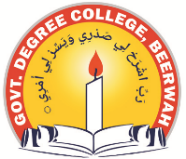 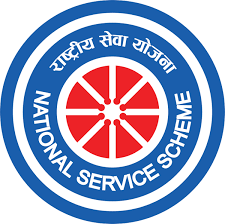 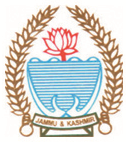 Office of the PrincipalGOVERNMENT DEGREE COLLEGE BEERWAH, KASHMIR   http://www.gdcbeerwah.edu.in, Email: gdcbeerwah@gmail.com  VIKSIT BHARAT@2047: VOICE OF YOUTH									Date: 12/12/23The vision behind Viksit Bharat@2047 is to propel India towards inclusive development, educational excellence, sustainable practices, global collaboration, healthcare access, infrastructure development, good governance, cultural preservation, entrepreneurship ecosystem, that is, a developed nation.As India stands at this crucial juncture, poised to take off on its growth trajectory, it is important to realize that tremendous dedication and belief in India’s destiny, immense desire, potential, talent and capabilities of the Indians, especially the youth, coupled with steadfast leadership, is necessary to realize this potential. There is enormous work that needs to be undertaken in a mission mode to make India Viksit Bharat by 2047. Youth, who constitute the largest population group, has a huge role as they will be the vanguard to lead India to Viksit Bharat by 2047.The Prime Minister has invited youth of the country to participate in India’s bold, ambitious and transformative agenda, Viksit Bharat @2047 by participating in a youth movement of “Ideas from Youth for Viksit Bharat@2047” as India accounts for 20% of the world’s total young population. Viksit Bharat is an enormous opportunity for them. Therefore, it is important that college and university students participate in Ideas from Youth for Viksit Bharat@2047enthusiastically and in large numbers. In this backdrop, a webpage “Ideas for the Vision of Viksit Bharat@2047” has been developed and students have to submit their feedback on mygov.in concerning their vision of Viksit Bharat by 2047. The detailed process of students to submit their feedback on the MyGovPortal (mygov.in) is enumerated as under: Step–1: The student shall visit the mygov.in and proceed to the ViksitBharat Consultation section. Step–2: They will answer the following questions sequentially on the Portal:  How should a ViksitBharat look like in 2047 in different aspects?  What do we need to do to reach this goal?  What can you do to make ViksitBharat@2047 possible? Step–3: Provide the idea for the Viksit Bharat @ 2047 and mention about his /her role/contribution towards making India as a developed nation. Step – 4: Submit the form along with his / her email ID and download the Certificate from his/her email. Step–5: They will share their experience and their thoughts, pictures with certificates on social media with #Ideas4ViksitBharat. Students upload the selfie with the specific background/ ViksitBharat@ 2047 banner showing participation in the initiative on their Facebook or Instagram account tagging #Ideas4ViksitBharat. Prizes will be awarded to 10 best suggestions received, 2 each in five themes (i) Empowered Indians, (ii) Thriving and Sustainable Economy, (iii) Innovation, Science & Technology, (iv) Good Governance & Security, and (v) India in the World.In consideration of the aforementioned information, our college earnestly encourages every student to actively participate in advancing ViksitBharat. We invite you to contribute by sharing your ideas, innovations, and expertise. Kindly upload your contributions using the provided link. Your engagement is crucial in fostering progress and developed Bharat.                                                                                                                Prof. Syed Iffat Ara                                                                                                          Principal 